El trabajo en la perspectiva bíblicaProf. Dr. Eduardo Arens. Lima/PerúPara el pueblo hebreo el trabajo no era objeto de reflexión. Era asumido como normal, como parte de la vida humana. Para realizarse como persona se trabaja. Para el sustento cotidiano hay que trabajar. Y para el “progreso” es necesario el trabajo. Por eso, la visión que tenían sobre el trabajo no está plasmada solamente en determinados pasajes bíblicos donde se mencione expresamente, sino que hay que verla a través de otros aspectos antropológicos, y éstos desde la perspectiva teológica.  La Biblia es un compendio de sabiduría, en gran medida debida a su particular apreciación de su Dios. Es desde esa relación con Él que en la Biblia se juzga el comportamiento humano –lo que por cierto incluye el trabajo. ¿Quién cuestionará la sabiduría humanista de un precepto como aquel en Deuteronomio 24,14-15: “No explotarás al jornalero humilde y pobre, ya sea uno de tus hermanos o un forastero que residen en tu tierra, en tus ciudades. El mismo día le darás su salario, y el sol no se pondrá sobre esta deuda, porque es pobre y de ese salario depende su vida. Así no clamará contra ti a Yahvéh, y no te cargarás con un pecado”? O la advertencia en labios de Jesús, “¿De qué le sirve al hombre ganar el mundo entero si arruina su vida?” (Marcos 8,36).Hay valores fundamentales que no han perdido su vigencia, valores como la justicia, la verdad, la solidaridad, la honra, que coloran las actividades y las relaciones humanas. Hay prioridades que, hoy al igual que ayer, son constructivas; la familia, el amor, la dignidad, la vida misma…  como otras son destructivas: el odio, la injusticia, la  maldad.... Y la Biblia nos conduce a reflexionar sobre los primeros; amor, familia…, y nos invita a repensar las actividades laborales desde ellos. Y es que el hombre no es solo un “homo faber”, actor, sino lo que lo distingue es ser precisamente un homo sapiens, pensante.Actividad: Da tu opinión sobre las frases subrayadas.En tu cuaderno elabora una cartelera alusiva al tema.Realiza un crucigrama con mínimo 15 palabras encontradas en la anterior reflexión.Envía tus respuestas al correo:   juan12david12@hotmail.com recuerda hacer una portada a sus trabajos.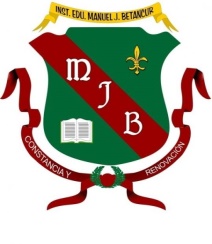 INSTITUCIÓN EDUCATIVAMANUEL J. BETANCURTALLER DE EDU. RELIGIOSA CLEI 5.